La relation POIDS-MASSEObjectif :	Déterminer expérimentalement la relation qui existe entre le poids et la masse d’un objet en un lieu donné.Matériel :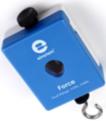 Précaution : « Faire le zéro » de la balance avant toute mesure.MODE OPÉRATOIRE :Accrocher le capteur force à la potence (ou sur l’axe magnétique du tableau).Allumer la tablette et lancer l’application MILAB :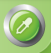 Lancer les acquisitions (si elle n’a pas démarrée automatiquement, cliquer sur la pipette (     ).Remarques et Interprétation : _______________________________________________________________________________________________________________________________________________________________________________________________________________________________________________________________________________________________________________________________________________________________Ajustement linéaire :Sauvegarder vos données :Penser à sauvegarder votre travail en cliquant sur l’icône : 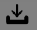 À l’aide du tableau de valeurs, reporter vos résultats dans la colonne 3 du tableau ci-dessous.            Puis à l’aide de votre calculatrice compléter la dernière colonne :Remarques et Interprétation : ________________________________________________________________________________________________________________________________________________________________________________En déduire une relation entre le poids (P) et la masse (m) des objets dans la salle de classe : _____________________________________________________________________________________________________________________________________Dire que vous inspire ce résultat comparé à celui du I)5) ? _______________________________________________________________________________________________________________________________________________________________________D’après cette relation :Calculer le poids d’un objet de 362 g : ___________________________________________________________________Calculer la masse d’un objet de 0,98 N : ___________________________________________________________________REPRÉSENTATION GRAPHIQUEPlacer les 8 couples de points du tableau dans le repère orthogonal ci-après.Dire quelle est selon vous le type de cette représentation graphique : ___________________________Conclusion : Le poids d’un objet est _________________ à sa masse                             et inversement.En déduire graphiquement :le poids d’un objet de 825 g : _______________________________________________Laisser les traits de constructionla masse d’un objet de 6,55 N : ______________________________________________Laisser les traits de constructionRetrouver graphiquement les résultats du I)8)a) et b). Laisser les traits de constructionRepère orthogonal :- 1 tablette « EINSTEIN »- 1 capteur force : Réf: FRE FRC272 		et son support (potence ou tableau magnétique)- 1 balance ( 0 – 500 g )- 1 boîte de masses marquées- 1 solide de masse ≤ 400 g1S’assurer que le capteur force est sélectionné puis cliquer sur le bouton bleu (     ).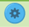 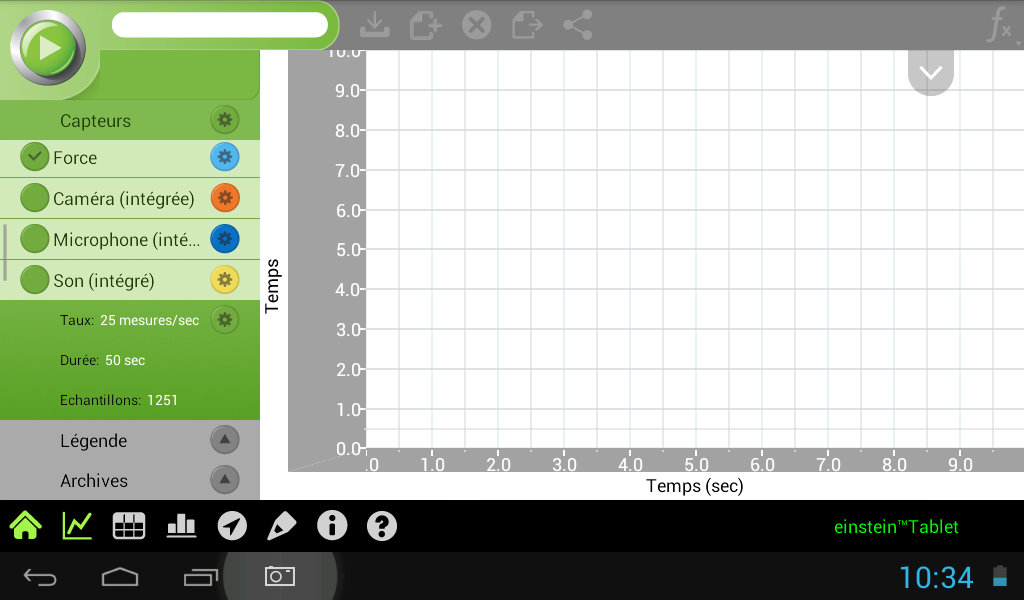 2Régler le calibre sur -10.0 – 10.0NChoisir Force ( tirée) -10.0 et 10.0(N).Mettre le capteur à zéro.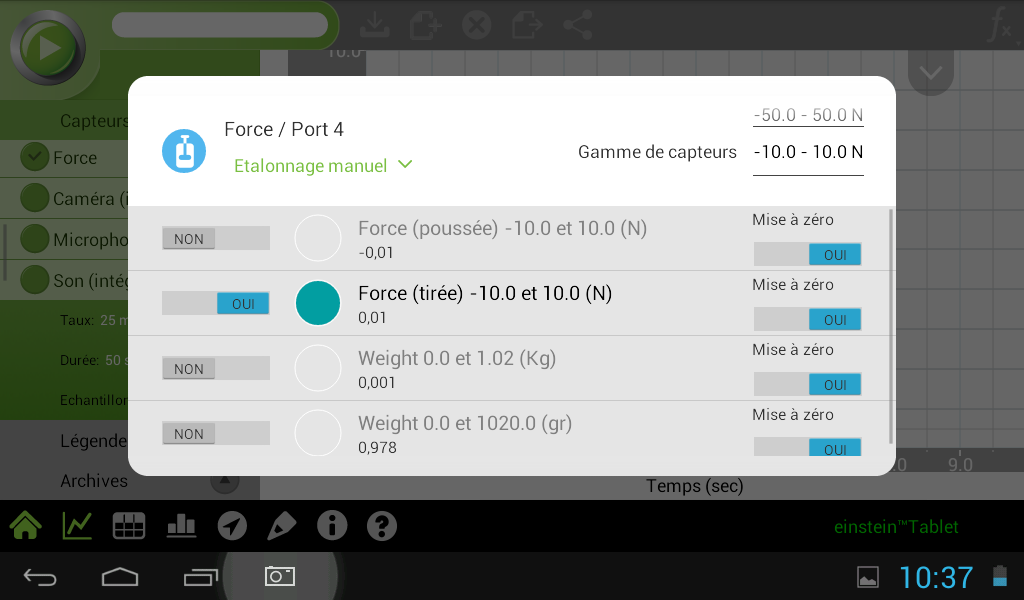 3Puis enfin donner un nom à votre fichier :« TP_poids-et-masse_Noms_classe »en haut à gauche avant de lancer toute acquisition.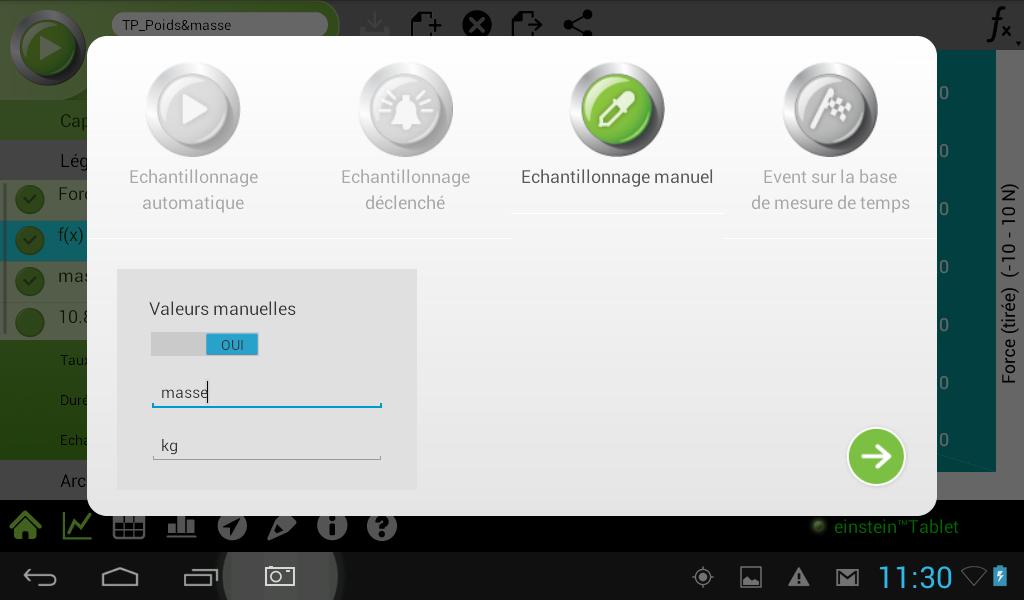 4Puis régler le mode d’acquisition              des données après avoir cliqué sur                le bouton vert (     ) :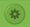 Échantillonnage manuel(voir ci-contre).1Entrer comme 1ère valeur  0  (ne rien accrocher               au capteur force) puis acquérir ce premier point             en cliquant sur la pipette (    ).  puis  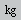 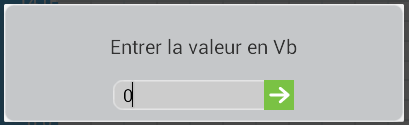 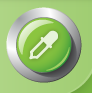 2À l’aide de la balance mesurer la masse de l’objet        et entrer sa valeur (en kg). Accrocher l’objet au capteur force, puis acquérir la valeur de son poids en cliquant sur la pipette (    ).  puis  3Recommencer pour les différentes masses marquées : 0,050--0,100--0,200--0,300--0,400--0,450  et  0,490 kgOn valide le dernier point et on arrête l’acquisition en cliquant longuement sur la pipette jusqu’à l’obtention d’un cercle rouge.Vérifier que vos points sont alignés en les joignant par des segments de droite.Pour ce faire, cliquer sur le petit onglet grisDéterminer l’équation de cette droite en traçant l’ajustement linéaire de ces points. Pour ce faire, cliquer sur  fx  en haut à droite et choisir l’ajustement linéaire :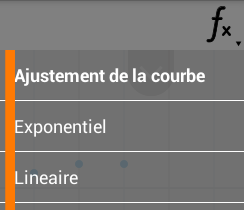 (il faudra peut-être cliquer sur un des points du graphique pour que fx soit accessible)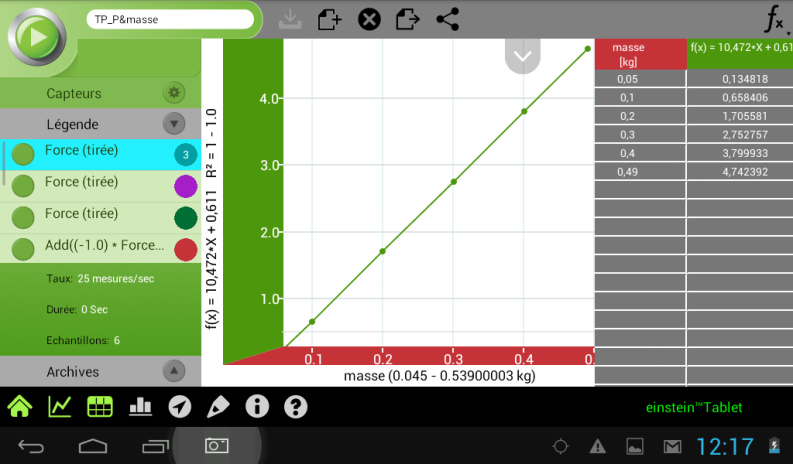 On obtient de la sorte la droite d’ajustement et son équation : f(x) =             x(recopier la vôtre ci-dessus)Faire aussi apparaitre votre tableau de valeurs afin de le retranscrire dans le tableau        ci-après. Pour ce faire, cliquer sur l’icône        .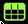 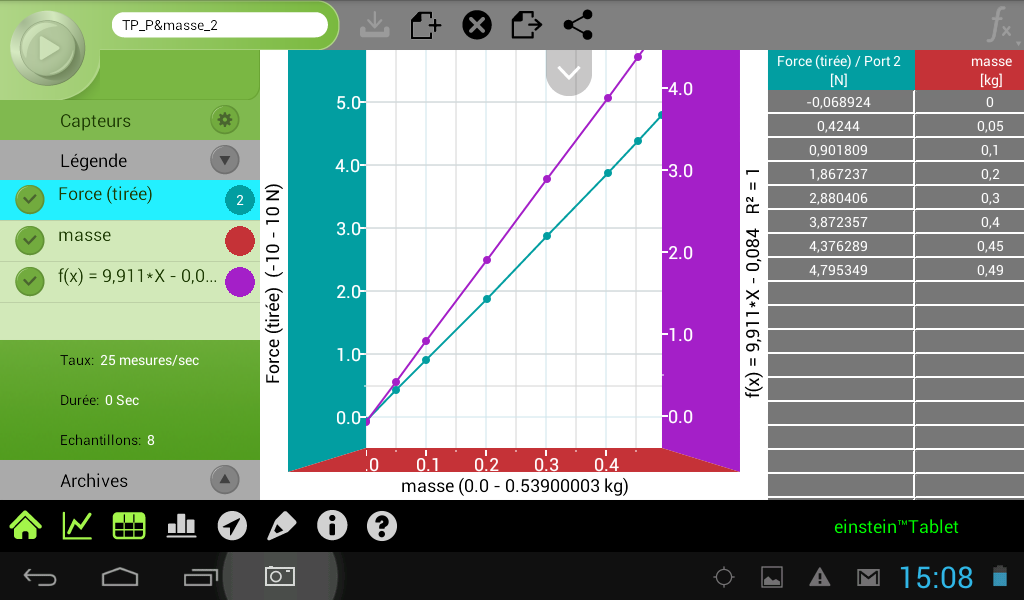 OBJETSMASSE    m( en kg )POIDS    P( en N )rapport  ( en N.kg-1 )votre solideMASSES MARQUÉES0,050MASSES MARQUÉES0,100MASSES MARQUÉES0,200MASSES MARQUÉES0,300MASSES MARQUÉES0,400MASSES MARQUÉES0,450MASSES MARQUÉES0,490Précisionà 10-3 prèsà 10-2 prèsà 10-1 près